关于举办2019年全国毛皮动物专业学术研讨会暨第十八届产业发展大会的通知各有关单位、有关人员：为深入推进毛皮行业供给侧结构性改革，探索破解产业发展关键问题，推动我国毛皮动物产业走出困境，重振发展。经中国农学会和中国农业科学院批准，中国农学会特产分会、国家特种经济动物科技创新联盟、中国农业科学院特产研究所等单位定于2019年12月份在辽宁省沈阳市共同举办“2019年全国毛皮动物专业学术研讨会暨第十八届产业发展大会”。现将有关事宜通知如下：     一、会议主题融智聚势  互联共赢  助力乡村振兴二、组织机构支持单位：中国农学会          中国农业科学院主办单位：中国农学会特产分会 国家特种经济动物科技创新联盟中国农业科学院特产研究所吉林省特产学会承办单位：中国狐联网产业互联平台协办单位：吉林特研生物技术有限责任公司          …… （诚招中）三、会议时间及地点时间：2019年12月16—17日（16日15:00点之前报到）地点：沈阳玛丽蒂姆酒店 （地址：沈阳市于洪区大通湖街168号 电话：024-25268888 ）四、参会人员中国农学会特产分会、国家特种经济动物科技创新联盟、吉林省特产学会理事和会员；毛皮动物养殖主产区相关部门领导及管理人员；从事毛皮动物研究的专家学者；毛皮动物相关企业代表等。五、会议主要内容及安排（一）会议报到时间：12月16日(15:00点之前报到)地点：沈阳玛丽蒂姆酒店一楼大厅（二）专题论坛16日报到后分两个会场进行全景式、多维度、深层次交流研讨，参会代表可自由选择分会场参与交流。专题论坛一：毛皮动物健康养殖与绿色发展围绕毛皮动物健康养殖中的营养调控、饲料无抗、品种优化、高效繁育、污染防治、综合利用、动物福利等方面技术问题进行讨论交流。专题论坛二：毛皮动物疫病防控与生物安全针对当前流行广、危害大的主要疫病，从发病原理、传播机制、快速诊断、预防对策、治疗技术、净化措施等方面进行讨论交流。（三）特邀报告拟邀请相关部委领导做国内外宏观经济与产业发展报告，从国家战略、全球视野下洞察产业发展趋势，探索如何将智慧农业融入到毛皮动物养殖业，促进产业转型升级。（四）新品发布现场发布“十三五”期间毛皮产业新技术、新成果及“互联网+”新模式，促进科技与生产有效对接。（五）专题报告业内专家学者就毛皮动物科研领域的最新关键技术与最新研究进展进行报告交流。（六）高端对话邀请对话嘉宾围绕对话主题进行交流，梳理制约产业发展“卡脖子”问题，并共同探讨解决应对策略。六、会议报名及费用本次会议不收取会务费，食宿统一安排，住宿350元/间/天，食宿费及往返交通费自理。如参会请填写会议回执（详见附件1），并于2019年11月30日前发送至邮箱zhangxutcs@163.com。七、联系方式（一）中国农学会特产分会 中国农业科学院特产研究所 联系人：张  旭  18043213955苌群红  13943288391陈  曦  18686679187 范琳琳  18043213682（二）中国狐联网产业互联平台王  莹  18940110808王  丹  18940200290郝世龙  18721025907八、其他事项1.本次会议不安排接送站，请参会代表自行前往会议酒店，交通路线详见附件2；2.欢迎各位代表在线注册成为中国农学会会员，请登录中国农学会网站www.caass.org.cn，点击会员管理系统，完成在线注册；3.欢迎扫描下方二维码关注“农学会学术秘书”公共服务平台，获取会议最新信息，及时了解学会动态。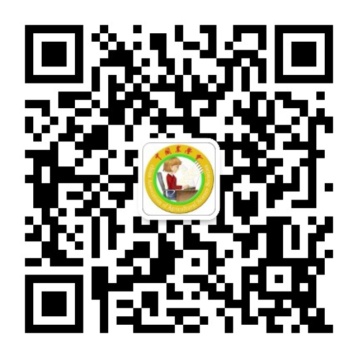 “农学会学术秘书”公共服务平台附件：1. 参会回执2.交通路线   中国农学会特产分会           2019年 11 月6日     附件1参会回执注：参会人员务必于2019年11月30日前回执，以便安排住宿。每位参会人员都需填写一份回执表并注明住宿要求，如有变更请及时告知。联系人：张  旭：18043213955邮  箱：zhangxutcs@163.com附件2交通路线综合以下路线，建议各位参会代表尽量乘坐火车，至沈阳站下车，到会议酒店最快捷。一、火车站（一）沈阳站乘地铁1号线（十三号街方向），途经2站，到铁西广场站下车，换乘地铁9号线（建筑大学方向），途经5站，大通湖街下车（B口出），再步行384米到达，全程约34分钟。（二）沈阳南站步行459米至沈阳南站西，乘139路（东北大学南湖校区方向），途经7站，到金家湾站下车，步行 229米至长白南站，乘坐地铁9号线（怒江公园方向），途经4站，大通湖街下车（B口出），步行384米到达，全程约1小时17分钟。（三）沈阳北站地铁2号线（全运路方向），途经3站，青年大街下车，换乘地铁1号线（十三号街方向），途经 5站，铁西广场下车，换乘地铁9号线（建筑大学方向），途经5站，大通湖街下车（B口出），再步行384米到达，全程约52分钟。二、飞机场步行958米至桃仙机场T3航站楼(约14分钟)，乘坐机场巴士龙之梦线（龙之梦客运站方向），途经1站，地铁五里河站下车，乘坐地铁2号线（全运路方向），途经1站，奥体中心下车，乘坐地铁9号线（怒江公园方向），途经8站，大通湖街下车（B口出），步行384米到达，全程约1小时28分钟。姓  名性 别职务/职称民族工作单位专  业邮  编手  机住宿要求□单住（350元/天）□合住（175元/天）□单住（350元/天）□合住（175元/天）□单住（350元/天）□合住（175元/天）邮  箱返程时间